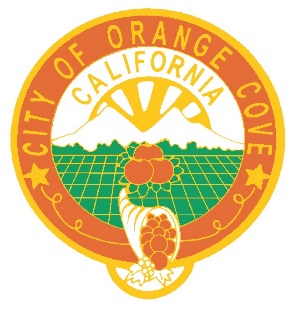 NOTICE AND CALL Orange Cove City CouncilNOTICE IS HEREBY GIVEN that the Regular City Council Meetings of November 25, 2020 and December 23, 2020 has been cancelled due to the Holidays.June V. Bracamontes, City ClerkCity of Orange CoveNovember 17, 2020